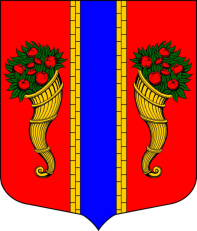 Администрация Новоладожского городского поселенияПостановление«12» ноября 2019 г.                                                                          № 596             В соответствии со статьёй 14 Федерального закона от 06 октября 2003 года №131-ФЗ «Об общих принципах организации местного самоуправления в Российской Федерации», ст. 179 Бюджетного кодекса Российской Федерации, постановлением администрации Новоладожского городского поселения № 880 от 28.11.2017  года «О внесении изменений в  Порядок разработки, реализации и оценки эффективности муниципальных программ МО Новоладожское городское поселение», администрация Новоладожского городского поселения  постановляет:                                                                                                                                                                                     Утвердить муниципальную программу МО Новоладожское городское поселение «Молодежная политика МО Новоладожское городское поселение»  на 2020-2022 годы со следующими подпрограммами:        1.1. Подпрограмма «Патриотическое воспитание»;	        1.2. Подпрограмма «Культурное воспитание»;        1.3. Подпрограмма «Трудовая адаптация и занятость молодежи».  Контроль исполнения настоящего постановления оставляю за собой.Глава администрации                                                           И.Н. ЦыганковПриложение                                                                            к постановлению от 12 ноября 2019 г. № 5961. ПАСПОРТМуниципальной программы «Молодежная политика МО Новоладожское городское поселение»2. Общая характеристика, основные проблемы и прогноз развития сферы реализации муниципальной программы «Молодежная политика МО Новоладожское городское поселение»Сфера реализации муниципальной программы включает в себя проведение единой политики в сфере местного самоуправления, молодежной политики, средств массовой информации и коммуникаций, издательской и полиграфической деятельности, взаимодействия с общественными объединениями, иными институтами гражданского общества на территории МО Новоладожское городское поселение.Подпрограмма 1.  «Патриотическое воспитание»В подпрограмме «Патриотическое воспитание» (далее – Подпрограмма) определены основные направления государственной молодежной политики в части совершенствования системы патриотического воспитания.Молодежная политика реализуется администрацией Новоладожского городского поселения Волховского муниципального района Ленинградской области при участии муниципальных бюджетных учреждений культуры и спорта Новоладожского городского поселения Волховского муниципального района и молодежных и детских общественных объединений, иных юридических и физических лиц.В настоящее время существует ряд проблем, препятствующих более эффективной организации работы по патриотическому воспитанию молодежи:несовершенство нормативно-правовой и научно-методической базы по вопросам патриотического воспитания молодежи;недостаточная финансовая поддержка новых форм работы по патриотическому воспитанию молодежи, соответствующих современным требованиям;малочисленность и недостаточная подготовленность кадрового состава в общественных объединениях и иных структурах, занимающихся вопросами патриотического воспитания;недостаточный уровень деятельности учреждений, общественных объединений, занимающихся гражданским и патриотическим воспитанием молодежи.Достижение целей подпрограммы позволит внедрить инновационные формы патриотического воспитания, использование которых будет способствовать созданию качественно новых методов в организации этой деятельности. Реализация мероприятий подпрограммы позволит объединить усилия и координировать работу органов местной власти, военно-патриотических и общественных организаций в сфере патриотического воспитания молодежи.Правовое регулирование в выше указанной сфере осуществляется в соответствии с Законом Российской Федерации от 14.01.1993 года N 4292-1 «Об увековечении памяти погибших при защите Отечества», Государственной программой «Патриотическое воспитание граждан Российской Федерации на 2011 - 2015 годы», утвержденной Постановлением Правительства РФ от 5 октября 2010г.  № 795; Государственной программой «Патриотическое воспитание граждан Российской Федерации» на 2016–2020 годы, утвержденной Постановлением Правительства РФ от 30 декабря 2015г. № 1493, областным законом от 13 декабря 2011 года № 105-оз "О государственной молодежной политике в Ленинградской области", областным законом Ленинградской области от 29.06.2012 N 52-оз "О государственной поддержке социально ориентированных некоммерческих организаций в Ленинградской области".1.1. Сохранение исторической памяти, гражданско-патриотическое и духовно-нравственное воспитание молодежи.Происходящие процессы в стране выдвинули ряд важных, качественно новых задач по созданию суверенного, экономически развитого цивилизованного демократического государства, обеспечивающего конституционные свободы, права и обязанности его граждан с полной гарантией их правовой и социальной защищенности, с перспективой формирования в России полноценного гражданского общества.Это предполагает необходимость формирования у молодежи высоких нравственных, морально-психологических и этических качеств, патриотических убеждений, гражданской позиции, ответственности за судьбу Отечества и готовности к его защите.1.2. Реализация комплекса мер по гражданско-патриотическому и духовно-нравственному воспитанию молодежи.Имеется значительный опыт в проведении мероприятий указанного направления, который успешно используется в городе. Большое значение приобретает разработка инновационных форм патриотического воспитания, использование которых способствовало бы созданию качественно новых методов в организации этой деятельности. Для объединения усилий органов государственной власти, военно-патриотических и общественных организаций необходима плановая государственная политика в сфере патриотического воспитания молодежи и соответствующая этой политике государственная система патриотического воспитания подрастающего поколения, способная консолидировать и координировать эту многоплановую работу.Современная молодежь города Волхова является полноправным субъектом молодежной политики, основным партнером власти в выработке и реализации молодежной политики, ориентированной на максимальное вовлечение молодежи в социальную практику, создание условий и возможностей для самостоятельного решения молодежным сообществом собственных проблем и полноценное участие в жизни общества.Несмотря на позитивные изменения в работе с молодежью, продолжает оставаться ряд проблем, отрицательно влияющих на развитие инновационного потенциала молодежи: недостаток социальной ответственности среди отдельных слоев молодежи, отсутствие систематизации работы с талантливой молодежью, недостаточность инфраструктурного обеспечения молодежной политики, отсутствие достоверной статистической информации, позволяющей объективно оценивать проблемы в молодежной среде и находить возможные варианты их решения.Реализация мероприятий подпрограммы позволит обеспечить формирование качественно нового подхода к развитию сферы молодежной политики в городе Волхове путем перехода на проектную деятельность, а также увеличить вклад молодежи в социально-экономическое развитие МО город Волхов.Молодежная политика реализуется администрацией Новоладожского городского поселения Волховского муниципального района Ленинградской области при участии муниципальных бюджетных учреждений культуры и спорта и молодежных и детских общественных объединений, иных юридических и физических лиц.Правовое регулирование в сфере молодежной политики осуществляется в соответствии с областным законом от 13 декабря 2011 года N 105-оз "О государственной молодежной политике в Ленинградской области".Подпрограмма 2. «Культурное воспитание»2.1. Участие в молодежных форумах и молодежных массовых мероприятиях.В настоящее время в России сформировалась система проведения      молодежных образовательных форумов, форумов молодежных проектов, организованных комитетом по молодежной политике Ленинградской области. Молодежь города должна  стать активным участником таких мероприятий как: Молодежный международный образовательный форум "Ладога", Форум сельской молодежи Ленинградской области, студенческий форум Ленинградской области, Форум работающей молодежи Ленинградской области. Участники форумов овладевают навыками генерирования новых идей, оформления их в форме проектов, подбора команд для реализации проектов    в своих регионах, районах, городах и поселениях. Выявляются лидеры, способные к организации проектных команд и практической реализации     проектов.2.2. Реализация комплекса мер по информационному, научно-методическому обеспечению молодежной политики.Решение задач молодежной политики, достижение более масштабных целей в социальной сфере невозможно без развитой информационной инфраструктуры, соответствующего развития информационных технологий. Такая инфраструктура представляет собой совокупность технических, программных, информационных и иных средств, обеспечивающих процессы сбора, обработки, хранения и передачи информации. 2.3. Реализация комплекса мер по созданию условий и возможностей для успешной социализации, и самореализации молодежи.2.4. Поддержка деятельности молодежных общественных организаций, объединений, инициатив и развитию добровольческого (волонтерского) движения.Молодежные объединения являются средством социального               становления, развития и самореализации молодежи в общественной жизни.На территории города Новая Ладога создан и активно работает Молодежный Совет, который является общественной формой организации и объединения молодежи, и призван осуществлять не только   молодежные инициативы, но и привлекать молодежь к решению социально-экономических задач территории.2.5. Поддержка молодых семей и пропаганда семейных ценностей.В рамках реализации комплекса мер по поддержке молодых семей и пропаганде семейных ценностей запланировано создание «Клуба молодой семьи», основная цель которого - укрепление авторитета и поддержка института семьи, пропаганда базовых семейных ценностей и здорового образа жизни. 3. Основные цели и задачи муниципальной программы.Цели:развитие потенциала молодежи в интересах общества;совершенствование системы патриотического воспитания граждан;развитие системы профилактики асоциального поведения в молодежной среде; повышение эффективности взаимодействия органов местного самоуправления с институтами гражданского общества			Задачи:- создание условий для вовлечения молодёжи в социальную практику;- поддержка молодежных инициатив и проектов;- развитие информационного взаимодействия и коммуникаций   в сфере молодежной политики; - формирование у молодого поколения понимания российского патриотизма, идейно-нравственной гражданственной позиции по отношению к событиям и явлениям современной жизни,- создание позитивного образа героических событий прошлого;- повышение уровня информационной открытости органов местного самоуправления, расширение каналов, форм и методов информирования целевых групп;
- повышение уровня информированности населения о программах, планах и деятельности органов местного самоуправленияХарактеристика основных мероприятий:Основное мероприятие Подпрограммы 1 «Патриотическое воспитание» - Сохранение исторической памяти, гражданско-патриотическое и духовно-нравственное воспитание молодежи.В рамках основного мероприятия будет осуществляться комплекс мероприятий, направленных на развитие системы патриотического воспитания молодежи Мероприятия предполагают проведение молодежных мероприятий, приуроченных к памятным датам в истории России, Ленинградской области и в городе Новая Ладога. В подпрограмме 2. «Культурное воспитание»: 1-е основное мероприятие «Участие в молодежных форумах и молодежных массовых мероприятиях».В рамках реализации основного мероприятия организуются молодежные форумы и молодежных массовые мероприятия, реализуется комплекс мер по информационному, научно-методическому обеспечению молодежной политики, по созданию условий и возможностей для успешной социализации, и самореализации молодежи.2-е мероприятие «размещение информации в СМИ» 3-е мероприятие «социализация и самореализации молодежи»4-е основное мероприятие - «Поддержка деятельности молодежных организаций и объединений, молодежных инициатив и развитию волонтерского движения».В рамках реализации основного мероприятия осуществляется поддержка деятельности молодежных организаций и объединений, молодежных инициатив и развитию волонтерского движения».5-е основное мероприятие «Поддержка молодых семей и пропаганда семейных ценностей»В рамках реализации основного мероприятия по поддержке молодых семей и пропаганде семейных ценностей запланировано создание «Клуба молодой семьи», основная цель которого - укрепление авторитета и поддержка института семьи, пропаганда базовых семейных ценностей и здорового образа жизни. Работа в рамках мероприятий включает в себя целый комплекс мероприятий: 1. Организационно-методическую и издательскую деятельность.2. Проведение фестивалей, конкурсов и праздников по популяризации семейных ценностей, участие в областных мероприятиях. В подпрограмме 3. «Содействие трудовой адаптации и занятости молодежи»: 1-е основное мероприятие «Трудовая адаптация и занятость молодежи».В рамках реализации основного мероприятия организуются трудоустройство молодежи  на выполнение работ  по благоустройству теСроки реализации муниципальной программы.Муниципальная программа реализуется в 2020-2022гг.5. Информация о ресурсном обеспечении муниципальной программыОбъем ресурсного обеспечения муниципальной программы за счет средств бюджета МО Новоладожское городское поселениеОжидаемые результаты реализации программы:Реализация мероприятий программы позволит достичь в 2019 году следующих результатов:- количество молодежных форумов и массовых молодежных мероприятий, в которых приняли участие, 5 ед.;- число участников мероприятий для успешной социализации и самореализации молодежи, 200 чел.;- количество мероприятий, проводимых молодежными общественными организациями, объединениями и молодежными инициативами, 10 ед.;- число мероприятий по поддержке молодых семей и пропаганде семейных ценностей, 1 ед.;- количество мероприятий по сохранению исторической памяти, гражданско-патриотическому и духовно-нравственному воспитанию молодежи 5 ед.;- число участников мероприятий по сохранению исторической памяти, 100 чел.Приложение 1 к Приложению к постановлению от ___ ноября 2019 года № ____Перечень мероприятий Муниципальной программы «Молодежная политика МО Новоладожское городское поселение»Об утверждении муниципальной программы «Молодежная политика МО Новоладожское городское поселение» на 2020-2022 годыОтветственный исполнитель муниципальной  программыМБУК «Центр культуры, спорта и туризма»Участники  программы- МБУК «Центр культуры, спорта и туризма»- молодежные общественные организации;- администрация Новоладожского городского поселенияМБУ «ДИВНЫЙ ГРАД»Подпрограммы программы1. Патриотическое воспитание2. Культурное воспитание3. Трудовая адаптация и занятость молодежиЦели  программыразвитие потенциала молодежи в интересах общества;совершенствование системы патриотического воспитания граждан;развитие системы профилактики асоциального поведения в молодежной среде;- повышение эффективности взаимодействия органов местного самоуправления с институтами гражданского общества- занятость молодежиЗадачи программы- создание условий для вовлечения молодёжи в социальную практику;- поддержка молодежных инициатив и проектов;- развитие информационного взаимодействия и коммуникаций   в сфере молодежной политики; - формирование у молодого поколения понимания российского патриотизма, идейно-нравственной гражданственной позиции по отношению к событиям и явлениям современной жизни,- создание позитивного образа героических событий прошлого;- повышение уровня информационной открытости органов местного самоуправления, расширение каналов, форм и методов информирования целевых групп;
- повышение уровня информированности населения о программах, планах и деятельности органов местного самоуправленияЭтапы и сроки реализации программыСроки реализации муниципальной  программы 2020-2022 гг, Объемы бюджетных ассигнований программыОбщий объем бюджетных ассигнований муниципальной программы составляет 420,0 тыс. рублей, в том числе:- из бюджета МО Новоладожское городское поселение – 420,0 тыс. рублей; В том числе по подпрограммам:«Патриотическое воспитание» всего планируется расходов из бюджета МО Новоладожское городское поселение в размере 60,0 тыс. руб., в т. ч.:2020г. –10,0 тыс. руб.2021г.- 25,0 тыс. руб.2022г.- 25,0 тыс. руб.2. «Культурное воспитание» всего планируется расходов из бюджета МО Новоладожское городское поселение в размере 60,0 тыс. руб., в т. ч.:2020г. –10,0 тыс. руб.2021г.- 25,0 тыс. руб.              2022г.- 25,0 тыс. руб.«Трудовая адаптация и занятость молодежи» всего планируется расходов из бюджета МО Новоладожское городское поселение в размере 300,0 тыс. руб. в т. ч.:2020г. –100,0 тыс. руб.2021г.- 100,0 тыс. руб.2022г.- 100,0 тыс. руб.Ожидаемые результаты реализации программыРеализация мероприятий программы позволит достичь в 2019 году следующих результатов:- количество молодежных форумов и массовых молодежных мероприятий, в которых приняли участие, 5 ед.;- число участников мероприятий для успешной социализации и самореализации молодежи, 200 чел.;- количество мероприятий, проводимых молодежными общественными организациями, объединениями и молодежными инициативами, 10 ед.;- число мероприятий по поддержке молодых семей и пропаганде семейных ценностей, 1 ед.;- количество мероприятий по сохранению исторической памяти, гражданско-патриотическому и духовно-нравственному воспитанию молодежи 5 ед.;- число участников мероприятий по сохранению исторической памяти, 100 чел.- количество учащихся школ, принятых на работу по благоустройству города, 30 чел.  N   
п/пМероприятия по
реализации    
программы(подпрограммы)Источники     
финансированияСрок       
исполнения 
мероприятияОбъем финансирования, тыс.руб.Объем финансирования, тыс.руб.Объем финансирования, тыс.руб.Ответственный 
за выполнение мероприятий программы   
(подпрограммы)N   
п/пМероприятия по
реализации    
программы(подпрограммы)Источники     
финансированияСрок       
исполнения 
мероприятия2020г2021г.2022г.Ответственный 
за выполнение мероприятий программы   
(подпрограммы)Всего по Муниципальной программы «Молодежная политика МО Новоладожское городское поселение»Средства бюджета поселения2020-2022120,0150,0150,0МБУК «Центр культуры, спорта и туризма»«Патриотическое воспитание»Сохранение исторической памяти, гражданско-патриотическое и духовно-нравственное воспитание молодежиСредства бюджета поселения2020-202210,025,025,0МБУК «Центр культуры, спорта и туризма»2. «Культурное воспитание»Участие в молодежных форумах и молодежных массовых мероприятияхСредства бюджета поселения2020-20222,05,05,0МБУК «Центр культуры, спорта и туризма»2. «Культурное воспитание»размещение информации в СМИСредства бюджета поселения2020-20222,05,05,0МБУК «Центр культуры, спорта и туризма»2. «Культурное воспитание»социализация и самореализации молодежиСредства бюджета поселения2020-20222,05,05,0МБУК «Центр культуры, спорта и туризма»2. «Культурное воспитание»Поддержка деятельности молодежных организаций и объединений, молодежных инициатив и развитию волонтерского движенияСредства бюджета поселения2020-20222,05,05,0МБУК «Центр культуры, спорта и туризма»2. «Культурное воспитание»Поддержка молодых семей и пропаганда семейных ценностейСредства бюджета поселения2020-20222,05,05,0МБУК «Центр культуры, спорта и туризма»«Содействие трудовой адаптации и занятости молодежи»Трудовая адаптация и занятость молодежиСредства бюджета поселения100,0100,0100,0МБУ «ДИВНЫЙ ГРАД»